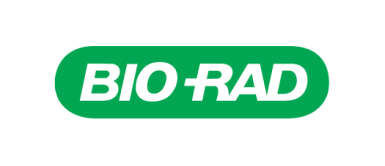 Bio-Rad Troubleshooting Form: Flow Cytometry Thank you for taking the time to complete this form. In order to facilitate the troubleshooting process, please complete all sections in full and return to your Bio-Rad contact (for contacts see https://www.bio-rad.com/en-us/contact-us) together with the requested data.What if a Bio-Rad reagent does not work as expected?At Bio-Rad, we work hard to ensure that all our reagents perform well and consistently, and go to great lengths to make sure our datasheets are easy-to-read, clear, and unambiguous.  However, there is always room for improvement. In the unlikely event that a Bio-Rad reagent does not work as described on our datasheet, we have a fair and objective policy for this situation. Our procedure, which is outlined below, provides you with the quickest possible resolution. If any Bio-Rad product is found to be faulty at any time during our investigations, we will offer you the choice of an immediate replacement or a credit note.All complaints relating to a product’s performance must be notified to your local Bio-Rad office or local distributor. If immediate troubleshooting is not successful, you will receive a troubleshooting form for completion. This form allows us to collect all information necessary to make an accurate assessment of the problem.Please complete the troubleshooting form as fully and as quickly as possible and return it to your Bio-Rad contact or to one of the local offices detailed below. On some occasions, it may be necessary to attach further details or example results on additional sheets. We are always happy to help with any questions concerning the completion of this form. Delays in providing all relevant details will slow down our ability to resolve the problem, as we may have to ask for extra details.Once the troubleshooting form is received, our experienced technical support and senior laboratory staff will make a careful assessment and will try to solve the problem by providing advice based upon all the information available. At the same time, we will check our retained batch samples using the quickest available method to verify the activity of the reagent.If the problem cannot be resolved by advice and our retained samples show expected activity, we may ask for a sample of the problem product to be returned to Bio-Rad for evaluation. Should this be required, arrangements for the reagent’s safe return will be made at our expense.If a returned sample is found to be faulty at any time during our investigations, Bio-Rad will offer you the choice of an immediate replacement or a credit note.If, after assessment, a returned vial is found to perform as expected, it will be returned with additional technical advice.IMPORTANT:  A copy of Bio-Rad Terms and Conditions of sale are available on our website.	Section 1: CONTACT INFORMATIONName:  Institution:  Department:Address:Phone #:Fax #:Email:  Section 2: DATAPlease provide the following flow cytometry data1. Dot plot of Forward Scatter vs Side Scatter with gates if used (FALS vs 90o Scatter)2. Fluorescence histogram showing “cells only” negative control data3. Fluorescence histogram showing isotype control data4. Fluorescence histogram showing test antibody dataSection 3: PRODUCT DETAILSSection 3: PRODUCT DETAILSProduct code:  Batch number: Product Description:  Product Description:  Date received:Date first used:Storage conditions:Storage conditions:Description of problem:Description of problem:Has the experiment been repeated?                                                                Yes                     NoHas the experiment been repeated?                                                                Yes                     NoHas the product been used successfully before?                                            Yes                      No If yes, please provide batch number: Has the product been used successfully before?                                            Yes                      No If yes, please provide batch number: Section 4: SAMPLE DETAILSSpecies of sample: Section 4a: Sample Type(Please tick as appropriate) Whole bloodAge of sample:Anticoagulant used (EDTA/Heparin/ACD/Other):Lysis solution used (Bio-Rad/BD/Coulter/NH4Cl/Other): Isolated cellsCell type: Isolation method used: Cell lineDescription:Harvesting details:Section 4b: Sample Pre-TreatmentHave the samples been permeabilized prior to staining?                                Yes                     NoIf yes, please provide details:Have the cells been activated or pre-treated in any way?                                Yes                    NoIf yes, please provide details:Have the cells been subjected to any kind of blocking (e.g. FcR blocking)?      Yes      NoIf yes, please provide details:Section 5: STAINING PROTOCOLSection 5: STAINING PROTOCOLVolume of cell suspension:Cell density:Section 5a: Primary AntibodySection 5a: Primary AntibodyDescription: Description: Supplier:  Product code:  Concentration/Dilution used (please give range where applicable):Concentration/Dilution used (please give range where applicable):Volume used:Volume used:Incubation time:Incubation time:Section 5b: Secondary Antibody Section 5b: Secondary Antibody Description:Description:Supplier:Product code:Concentration/Dilution used (please give range where applicable):Concentration/Dilution used (please give range where applicable):Volume used:Volume used:Incubation time:Incubation time:Has this antibody been used successfully with other primary antibodies?        Yes                   NoHas this antibody been used successfully with other primary antibodies?        Yes                   NoSection 5c: Post-StainingSection 5c: Post-StainingHave the cells been fixed post staining?                                                           Yes                   NoIf yes, please provide details:Have the cells been fixed post staining?                                                           Yes                   NoIf yes, please provide details:Section 6: CONTROLSSection 6: CONTROLSSection 6a: Positive ControlSection 6a: Positive ControlDid the experiment incorporate a positive control?                                           Yes                   NoIf yes, please provide the details:If no, are the samples known to express the target antigen?                            Yes                   NoDid the experiment incorporate a positive control?                                           Yes                   NoIf yes, please provide the details:If no, are the samples known to express the target antigen?                            Yes                   NoSection 6b: Isotype/Negative ControlSection 6b: Isotype/Negative ControlWas an isotype control used?                                                                           Yes                    NoIf yes, please complete supplier details in sections belowWas an isotype control used?                                                                           Yes                    NoIf yes, please complete supplier details in sections belowSupplier:Product code:Was the isotype control at the same concentration as the test antibody?        Yes                    NoWas the isotype control at the same concentration as the test antibody?        Yes                    NoPlease provide details of any additional negative controls used:Please provide details of any additional negative controls used: